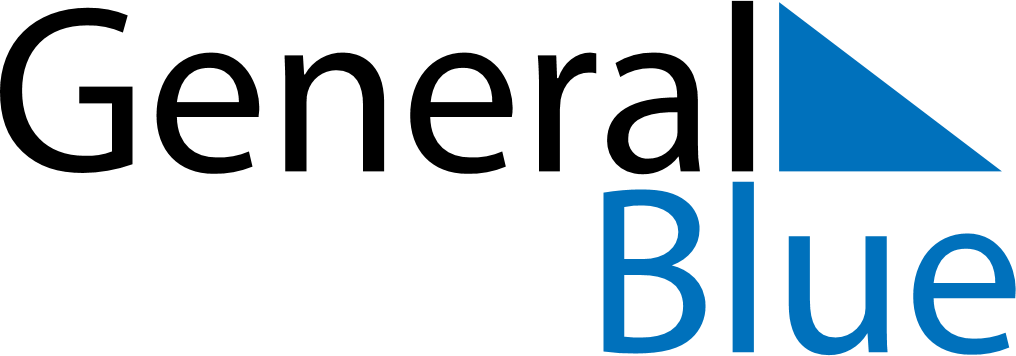 April 2020April 2020April 2020April 2020HungaryHungaryHungarySundayMondayTuesdayWednesdayThursdayFridayFridaySaturday12334567891010111213141516171718Easter SundayEaster MondayMemorial Day for the Victims of the Holocaust19202122232424252627282930